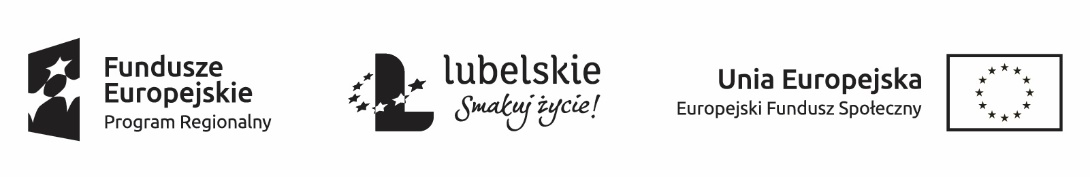 ZAPYTANIE OFERTOWE nr 12/ST/2018 z dnia 9 grudnia 2018 r. dotyczące realizacji usług na stanowiskach pielęgniarki/pielęgniarza oraz ratownika medycznego w ramach projektu „Dzienny Ośrodek Rehabilitacyjno-Pielęgnacyjny dla Osób Starszych” (DORP).Informacja o wybranym wykonawcy :Anna Kabisz, data wpłynięcia 14.12.2018r. , cena: 16,00zł/godz.Joanna Kursa, data wpłynięcia 14.12.2018r. , cena: 16,00zł/godz.